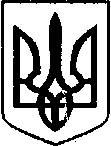 ВИКОНАВЧА ДИРЕКЦІЯ ФОНДУ ГАРАНТУВАННЯ ВКЛАДІВ ФІЗИЧНИХ ОСІБРІШЕННЯПро продовження строків, передбачених для укладення договорів купівлі-продажу майна (активів) АТ «ДЕЛЬТА БАНК» Відповідно до рішення комісії з розгляду скарг та підготовки пропозицій стосовно організації і проведення відкритих торгів (аукціонів) з продажу активів (майна) банків, що виводяться з ринку або ліквідуються (пункт 1 протоколу від 21.10.2019 № 259/19К) та здійснену переможцями електронних торгів оплату в повному обсязі, на підставі частини шостої статті 12 Закону України «Про систему гарантування вкладів фізичних осіб» та пункту 3 розділу VII Положення щодо організації продажу активів (майна) банків, що ліквідуються, затвердженого рішенням виконавчої дирекції Фонду гарантування вкладів фізичних осіб (далі – Фонд) від 24.03.2016 р. № 388, зареєстрованого в Міністерстві юстиції України 20.04.2016 р. за № 606/28736, виконавча дирекція Фонду вирішила:1. Продовжити строк, передбачений для укладення договору купівлі-продажу майна (активів), за результатами електронних торгів, проведених 22.08.2019, з продажу лота № G23N0147 (актив, що входить до лота, обліковується на балансі АТ «ДЕЛЬТА БАНК») згідно з протоколом електронних торгів від 22.08.2019 № UA-EA-2019-08-09-000220-b до 132 (ста тридцяти двох) робочих днів з дати, наступної за днем формування протоколу електронних торгів за зазначеним лотом.2. Продовжити строк, передбачений для укладення договору купівлі-продажу майна (активів), за результатами електронних торгів, проведених 22.08.2019, з продажу лота № G23N0148 (актив, що входить до лота, обліковується на балансі АТ «ДЕЛЬТА БАНК») згідно з протоколом електронних торгів від 22.08.2019 № UA-EA-2019-08-09-000221-b до 132 (ста тридцяти двох) робочих днів з дати, наступної за днем формування протоколу електронних торгів за зазначеним лотом.3. Продовжити строк, передбачений для укладення договору купівлі-продажу майна (активів), за результатами електронних торгів, проведених 22.08.2019, з продажу лота № G23N0166 (актив, що входить до лота, обліковується на балансі АТ «ДЕЛЬТА БАНК») згідно з протоколом електронних торгів від 22.08.2019 № UA-EA-2019-08-09-000255-b до 132 (ста тридцяти двох) робочих днів з дати, наступної за днем формування протоколу електронних торгів за зазначеним лотом.4. Продовжити строк, передбачений для укладення договору купівлі-продажу майна (активів), за результатами електронних торгів, проведених 22.08.2019, з продажу лота № G23N0198 (актив, що входить до лота, обліковується на балансі АТ «ДЕЛЬТА БАНК») згідно з протоколом електронних торгів від 22.08.2019 № UA-EA-2019-08-09-000143-b до 132 (ста тридцяти двох) робочих днів з дати, наступної за днем формування протоколу електронних торгів за зазначеним лотом.5. Продовжити строк, передбачений для укладення договору купівлі-продажу майна (активів), за результатами електронних торгів, проведених 22.08.2019, з продажу лота № G23N0209 (актив, що входить до лота, обліковується на балансі АТ «ДЕЛЬТА БАНК») згідно з протоколом електронних торгів від 20.09.2019 № UA-EA-2019-08-09-000306-b до 42 (сорока двох) робочих днів з дати, наступної за днем формування протоколу електронних торгів за зазначеним лотом.6. Продовжити строк, передбачений для укладення договору купівлі-продажу майна (активів), за результатами електронних торгів, проведених 22.08.2019, з продажу лота № G23N0223 (актив, що входить до лота, обліковується на балансі АТ «ДЕЛЬТА БАНК») згідно з протоколом електронних торгів від 22.08.2019 № UA-EA-2019-08-09-000320-b до 132 (ста тридцяти двох) робочих днів з дати, наступної за днем формування протоколу електронних торгів за зазначеним лотом.7. Продовжити строк, передбачений для укладення договору купівлі-продажу майна (активів), за результатами електронних торгів, проведених 22.08.2019, з продажу лота № G23N0225 (актив, що входить до лота, обліковується на балансі АТ «ДЕЛЬТА БАНК») згідно з протоколом електронних торгів від 22.08.2019 № UA-EA-2019-08-09-000322-b до 132 (ста тридцяти двох) робочих днів з дати, наступної за днем формування протоколу електронних торгів за зазначеним лотом.8. Продовжити строк, передбачений для укладення договору купівлі-продажу майна (активів), за результатами електронних торгів, проведених 22.08.2019, з продажу лота № G23N0233 (актив, що входить до лота, обліковується на балансі АТ «ДЕЛЬТА БАНК») згідно з протоколом електронних торгів від 22.08.2019 № UA-EA-2019-08-09-000329-b до 132 (ста тридцяти двох) робочих днів з дати, наступної за днем формування протоколу електронних торгів за зазначеним лотом.9. Продовжити строк, передбачений для укладення договору купівлі-продажу майна (активів), за результатами електронних торгів, проведених 22.08.2019, з продажу лота № G23N0238 (актив, що входить до лота, обліковується на балансі АТ «ДЕЛЬТА БАНК») згідно з протоколом електронних торгів від 22.08.2019 № UA-EA-2019-08-09-000334-b до 132 (ста тридцяти двох) робочих днів з дати, наступної за днем формування протоколу електронних торгів за зазначеним лотом.10. Продовжити строк, передбачений для укладення договору купівлі-продажу майна (активів), за результатами електронних торгів, проведених 22.08.2019, з продажу лота № G23N0244 (актив, що входить до лота, обліковується на балансі АТ «ДЕЛЬТА БАНК») згідно з протоколом електронних торгів від 22.08.2019 № UA-EA-2019-08-09-000340-b до 132 (ста тридцяти двох) робочих днів з дати, наступної за днем формування протоколу електронних торгів за зазначеним лотом.11. Продовжити строк, передбачений для укладення договору купівлі-продажу майна (активів), за результатами електронних торгів, проведених 22.08.2019, з продажу лота № G23N0322 (актив, що входить до лота, обліковується на балансі АТ «ДЕЛЬТА БАНК») згідно з протоколом електронних торгів від 22.08.2019 № UA-EA-2019-08-13-000023-b до 132 (ста тридцяти двох) робочих днів з дати, наступної за днем формування протоколу електронних торгів за зазначеним лотом.12. Продовжити строк, передбачений для укладення договору купівлі-продажу майна (активів), за результатами електронних торгів, проведених 22.08.2019, з продажу лота № G23N0414 (актив, що входить до лота, обліковується на балансі АТ «ДЕЛЬТА БАНК») згідно з протоколом електронних торгів від 22.08.2019 № UA-EA-2019-08-09-000013-b до 132 (ста тридцяти двох) робочих днів з дати, наступної за днем формування протоколу електронних торгів за зазначеним лотом.13. Продовжити строк, передбачений для укладення договору купівлі-продажу майна (активів), за результатами електронних торгів, проведених 22.08.2019, з продажу лота № G23N0417 (актив, що входить до лота, обліковується на балансі АТ «ДЕЛЬТА БАНК») згідно з протоколом електронних торгів від 22.08.2019 № UA-EA-2019-08-09-000001-b до 132 (ста тридцяти двох) робочих днів з дати, наступної за днем формування протоколу електронних торгів за зазначеним лотом.14. Контроль за виконанням цього рішення покласти на директора департаменту консолідованого продажу активів Єлейка Т. Я.15. Це рішення набирає чинності з моменту його прийняття.Директор – розпорядник							С. В. Рекрут___.___.2019м. Київ№ _____Інд. 28Протоколзасідання виконавчої дирекціївід «___»________ 2019 року № ____